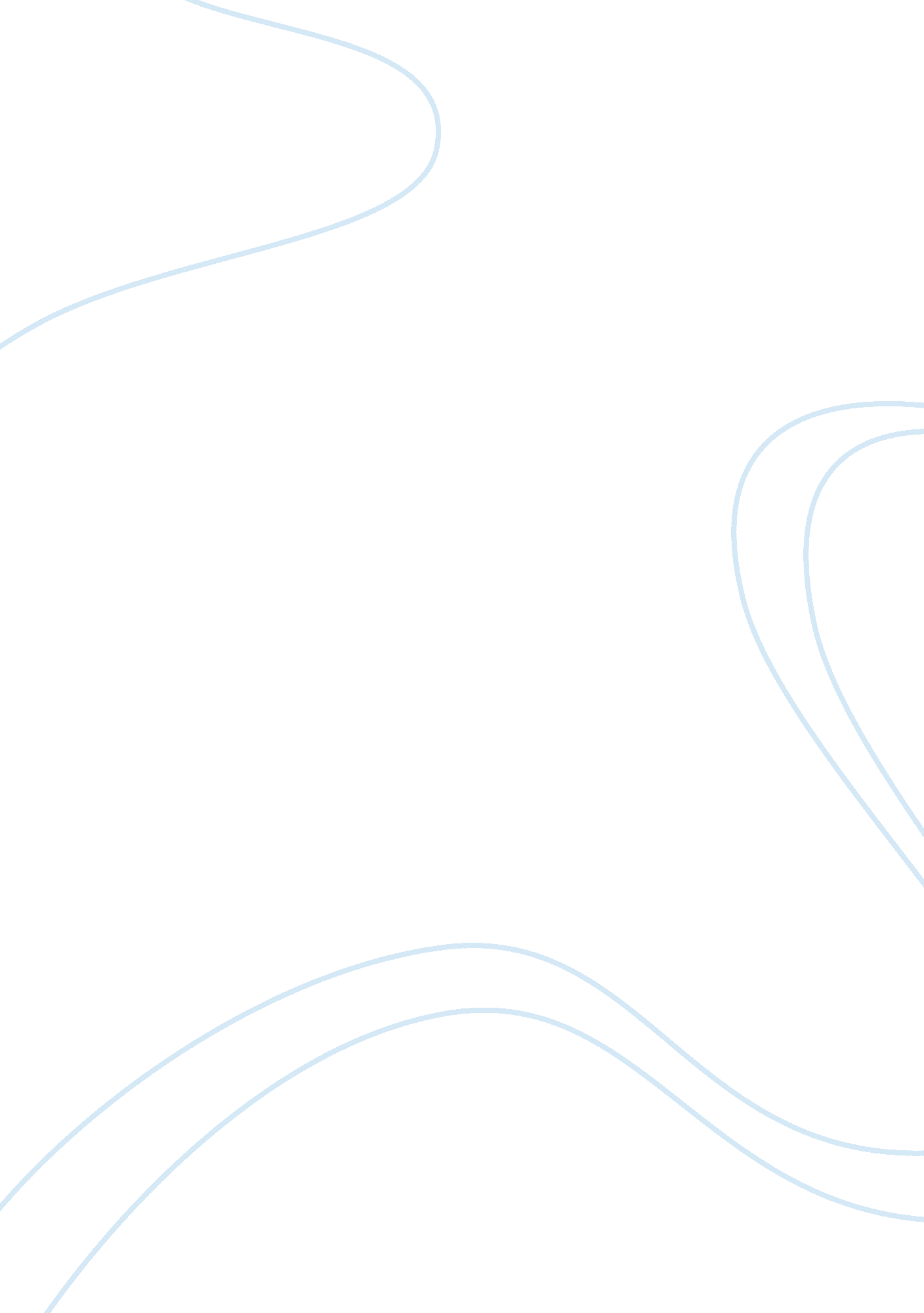 QuestionsReligion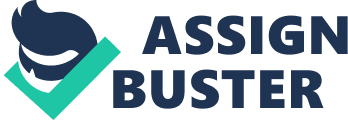 Questions Questions Question Catholic churches are masculine because of their doctrine of God latria, which is simply worshippingjust God. A common misconception is that Catholic churches worship Mary who they rather accord her to the utmost honor as a mere creation of God. Honoring Mary is a deed of affection that always converts to God’s glory, which further shows the masculine nature of Catholic doctrine. On the other hand, Protestant churches are feminine as leaders proclaim women as overseers of key ceremonies. Seminaries of protestant churches comprise of 50% women and the ordained priests largely consist of clergy from female dominated professions like nursing. 
Question 2 
What surprises me most about the godly woman of Proverbs 31 is her trading skill. The woman’s ability to exchange goods in the market at a bargain and profit is incredible considering her responsibilities required domestic attention and skills. The woman was able to maintain a genuine sensitivity and show empathy in situations that would otherwise be stressful for other people. It is surprising that the woman realizes the needs of people who are less privileged while still catering to her own needs. 
Question 3 
What surprises me most about Songs of Solomon is that the Shulammite woman kept her virginity and purity for Solomon whom she honestly looked forward to be her future husband. This devotion moves Solomon to use words of high praise for being a pure woman. Solomon wrote Songs of Solomon from both man and woman’s perspectives. Evidently, the book contains many symbols of masculine and feminine natures that reflect relationships for those married in the true church. 